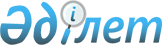 О внесении изменений в приказ Председателя Комитета национальной безопасности Республики Казахстан от 13 января 2016 года № 2 "Об утверждении Правил приема на обучение в военные, специальные учебные заведения органов национальной безопасности Республики Казахстан, реализующие образовательные программы высшего образования"Приказ Председателя Комитета национальной безопасности Республики Казахстан от 13 сентября 2017 года № 47 қе. Зарегистрирован в Министерстве юстиции Республики Казахстан 13 сентября 2017 года № 15688
      В целях реализации постановления Правительства Республики Казахстан от 3 июля 2017 года № 412 "О внесении изменений в постановление Правительства Республики Казахстан от 19 января 2012 года № 111 "Об утверждении Типовых правил приема на обучение в организации образования, реализующие образовательные программы высшего образования", ПРИКАЗЫВАЮ: 
      1. Внести в приказ Председателя Комитета национальной безопасности Республики Казахстан от 13 января 2016 года № 2 "Об утверждении Правил приема на обучение в военные, специальные учебные заведения органов национальной безопасности Республики Казахстан, реализующие образовательные программы высшего образования" (зарегистрирован в Реестре государственной регистрации нормативных правовых актов под № 13104, опубликован в информационно-правовой системе "Әділет" от 29 февраля 2016 года) следующие изменения:
      в Правилах приема на обучение в военные, специальные учебные заведения органов национальной безопасности Республики Казахстан, реализующие образовательные программы высшего образования, утвержденных указанным приказом:
      подпункт 2) пункта 10 изложить в следующей редакции: 
      "2) средний балл по высшему образованию не менее 2,67 (В-) согласно балльно-рейтинговой буквенной системе оценки учебных достижений (не менее 4 баллов по традиционной шкале оценок). 
      При наличии у кандидата узконаправленной специальности, в том числе технического профиля, специализированных знаний (в том числе знание редких иностранных языков), допускается снижение среднего балла по полученному высшему образованию до 1,0 (D-) согласно балльно-рейтинговой буквенной системе оценки учебных достижений (не менее 3 баллов по традиционной шкале оценок).";
      подпункт 1) пункта 13 изложить в следующей редакции: 
      "1) по образовательным программам высшего образования – документ, удостоверяющий личность, аттестат об общем среднем образовании с приложением или копию диплома о техническом и профессиональном образовании либо о послесреднем образовании с приложением, сертификат по результатам Единого национального тестирования (далее – ЕНТ) с результатами тестирования не менее 50 баллов, в том числе не менее 5 баллов – по истории Казахстана, математической грамотности, грамотности чтения – язык обучения, и не менее 5 баллов по каждому профильному предмету. Для поступающих в Академию Комитета национальной безопасности Республики Казахстан профильные предметы: иностранный язык – история или история – "Человек. Общество. Право". Для поступающих в Академию Пограничной службы Комитета национальной безопасности Республики Казахстан профильные предметы: математика – география или математика – физика.*".
      2. Пограничной службе Комитета национальной безопасности Республики Казахстан:
      1) обеспечить в установленном порядке государственную регистрацию настоящего приказа в Министерстве юстиции Республики Казахстан;
      2) в течение десяти календарных дней со дня государственной регистрации настоящего приказа направить копии настоящего приказа в бумажном и электронном виде, заверенные электронной цифровой подписью лица, уполномоченного подписывать настоящий приказ, для официального опубликования, включения в Эталонный контрольный банк нормативных правовых актов Республики Казахстан, Государственный реестр нормативных правовых актов Республики Казахстан.
      3. Контроль за исполнением настоящего приказа возложить на заместителя Председателя Комитета национальной безопасности Республики Казахстан – Директора Пограничной службы.
      4. Настоящий приказ вводится в действие по истечении десяти календарных дней после дня его первого официального опубликования.
      *Примечание: профильные предметы: математика – география или математика – физика - действуют на 2017 год, а с 2018 года и в последующие годы – математика – география.
					© 2012. РГП на ПХВ «Институт законодательства и правовой информации Республики Казахстан» Министерства юстиции Республики Казахстан
				
      Председатель Комитета
национальной безопасности
Республики Казахстан

К. Масимов
